Утверждаю: Директор МБОУ ДО «ДЭБС»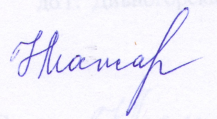                                                                                                      Н. В. МажаринаПриказ от 10.10.2018  № 01-04-119ПОЛОЖЕНИЕо I инклюзивном Городском слёте туристов – экологов1. Общие положения       МБОУ ДО «Детская эколого-биологическая станция» в рамках реализации проекта – победителя осенней сессии конкурса «Дивногорск 2020» в рамках Краевого инфраструктурного проекта «Территория 2020» проводят  I инклюзивный Городской слёт туристов – экологов (далее – Слёт).      Организаторы Слета:  детское объединение «Клуб «Улыбка», Дивногорское школьное лесничество     Организаторы:1) обеспечивают проведение Слёта;2) формируют жюри Слёта из числа педагогов дополнительного образования и обучающихся 12 – 18 лет МБОУ ДО «Детская эколого-биологическая станция», представителей партнёров мероприятия;3) обеспечивают своевременное оповещение участников  о сроках и территории проведения Слёта, изменениях в данном «Положении…», итогах проведения Слёта.2. Цель и задачи      Цель I Городского инклюзивного слёта туристов – экологов – приобщение школьников г. Дивногорска с различными возможностями здоровья к здоровому образу жизни, защите окружающей городской среды, популяризация  экологического туризма.     Задачи:1) поощрение образовательной инклюзии школьников с различными возможностями здоровья;2) поощрение деятельности ОУ г. Дивногорска по приобщению школьников к здоровому образу жизни;3)  популяризация природоохранной деятельности, экологических знаний, экологического туризма среди школьников г. Дивногорска.3. Содержание мероприятия     Программа Слёта включает познавательную (мастер-классы) и соревновательную (квест «Юные туристы – экологи» части. В ходе Слёта будут проведены:1) мастер-класс по спортивному туризму, мастер-класс по разведению и тушению костра;2) квест «Юные туристы – экологи» с заданиями по ориентации по сторонам света с помощью компаса, определению топографических знаков «Болото», «Обрыв» и др.; определению и вязанию туристических узлов «Булинь», «Восьмёрка», «Встречный»; определению листьев и плодов лесных деревьев и кустарников, следов  лесных животных, перьев лесных птиц, сбору рюкзака в поход, определению видов костров, определению съедобных и несъедобных (ядовитых) лесных грибов и растений, выбору материалов для перевязки раны.      В ходе Слёта также организуется угощение гостей и участников (каша гречневая/чай со сладостями – в зависимости от погодных условий проведения Слёта), после которого осуществляется раздельный сбор отходов.4. Порядок участия в мероприятии       К участию в Слёте допускаются команды ОУ всех типов и видов, других организаций, осуществляющих образовательную деятельность, подавшие заявку в адрес Организаторов не позднее 18 октября 2018 г. (см. «Приложение 1»). Заявки принимаются в электронном виде по адресу электронной почты МБОУ ДО «Детская эколого-биологическая станция» div_debs@mail.ru.     Команда – участница Слёта включает 4-х человек 7 – 11 лет, в т. ч. не менее 2-х человек – детей с ОВЗ (письменное подтверждение данного статуса участника не требуется), и руководителя, сопровождающего команду в ходе проведения Слёта и несущего ответственность за сохранность жизни и здоровья участников команды  во время его проведения.  Руководитель команды не оказывает помощь участникам в выполнении заданий квеста. Максимальное количество команд от  ОУ (другой организации – заявителя) – 2 (две). Поощряется участие в Слёте родителей (законных представителей) школьников.Педагогам, сопровождающим участников, необходимо иметь при себе:приказ об ответственности за жизнь и здоровье детей на период дороги и время проведения Слета;справку о проведении с участниками инструктажа по технике безопасности во время проведения массовых мероприятий (Приложение 3).5. Время и территория проведения мероприятия      Слёт проводится 21 октября 2018 г. на территории МБОУ «СОШ № 2 им. Ю. А. Гагарина» (ул. Саянская, д. 12). Время открытия Слёта – 11.00, время закрытия Слёта – 13.30 – 14.00. В случае неблагоприятных погодных условий мероприятия Слёта переносятся в помещения МБОУ «СОШ № 2 им. Ю. А. Гагарина» и МБОУ ДО «Детская эколого-биологическая станция».6. Партнёры мероприятия1. КГБ ПОУ «Дивногорский техникум лесных технологий».2. МАОУ «Молодёжный центр «Дивный».3. МБОУ ДО «Дом детского творчества».4. МБОУ «СОШ № 2 им. Ю. А. Гагарина»5. МБОУ «ЦДБ им. А. П. Гайдара».6. НПЦ «Наследие».7. Поощрение участников и партнёров мероприятия      Всем партнёрам мероприятия вручаются благодарственные письма МБОУ ДО «Детская эколого-биологическая станция».      Все команды – участницы Слёта поощряются  благодарственными письмами МБОУ ДО «Детская эколого-биологическая станция», все участники Слёта – памятными медалями, изготовленными ЦМИТ «Дивногорск» (ИП Бекмурзаев А. Н.).      По итогам квеста «Юные туристы – экологи»  жюри Слёта определяет победителей, занявших 1-е, 2-е и 3-е места. Победители награждаются командными грамотами МБОУ ДО «Детская эколого-биологическая станция» и индивидуальными призами. Участники команд, не вошедших в число победителей, поощряются подарками от организаторов Слёта. Жюри Слёта оставляет за собой право присуждения дополнительных призов в дополнительных номинациях. Решение жюри является окончательным, протесты по решению жюри не принимаются.8. Финансирование мероприятия       Финансирование Слёта осуществляется за счёт средств грантовой поддержки проекта – победителя  конкурса «Дивногорск 2020» в рамках Краевого инфраструктурного проекта «Территория 2020».9. Информационная поддержка мероприятия       Информация о Слёте публикуется на официальном сайтах организаторов Слета и  Отдела образования администрации МО г. Дивногорска, в городской общественно-политической газете «Огни Енисея» и официальной группе Слёта в социальной  сети «Вконтакте».10. Лица, ответственные за проведение мероприятия     Кононова Ольга Сергеевна, педагог дополнительного образования МБОУ ДО «Детская эколого-биологическая станция»; контактный телефон 8-913-579-07-58, адрес электронной почты olg-kononova@yandex.ru.     Белая Владилена, Кондратович Александр, Ульянова Евгения, обучающиеся  МБОУ ДО «Детская эколого-биологическая станция».Приложение 1 к положению о I инклюзивном Городском слёте туристов – экологовЗАЯВКАна участие в I инклюзивном Городском слёте туристов – экологовДата:Подпись руководителя учреждения (организации)       Примечание.В случае изменений в составе команды после подачи заявки  данные изменения отражаются в списке детей, который прилагается к приказу о назначении ответственного за сохранность жизни и здоровья детей на период дороги и время проведения Слета. Приложение 2 к положению о I инклюзивном Городском слёте туристов – экологовТребования и рекомендации командам – участникампо подготовке к I инклюзивному Городскому слёту туристов – экологов1. Поощряется наличие у команды–участницы Слёта названия, девиза, знаков отличия (эмблемы и т. п.); тематика названия, девиза и т. п. – здоровый образ жизни и защита окружающей среды, природа родного края.2. Команды – участницы прибывают  на Слёт и покидают территорию его проведения самостоятельно.3. Участникам Слёта  рекомендуется иметь с собой горячий чай, питьевую воду. Посуду одноразового использования предоставляют Организаторы.4. Участникам Слёта рекомендуется иметь с собой сменные майку и носки, перчатки, плащ - дождевик. Наличие у участников Слёта непромокаемой обуви и головного убора обязательно!5. Участникам Слёта рекомендуется подготовиться к выполнению заданий квеста «Юные туристы – экологи» (см. выше), в т. ч. воспользоваться ресурсами школьных библиотек, ЦДБ им. А. П. Гайдара и др. городских библиотек. Необходимые для выполнения заданий материалы, инструменты, приборы (компас и др.), учебные коллекции и раздаточный материал предоставляют Организаторы Слёта.Угловой штамп или типовой бланк Приложение 3 к положению о I инклюзивном Городском слёте туристов – экологовСправка	Настоящей справкой удостоверяется, что со всеми нижеперечисленными членами команды, направленными на I инклюзивный  Городской слёт туристов – экологов проведен инструктаж по следующим темам:- правила поведения во время мероприятия;- меры безопасности во время движения в транспорте и пешком;- меры безопасности во время мероприятия, противопожарная безопасность.Фамилия, имя, отчество участников с которыми проведен инструктаж:1 2 …… Инструктаж проведен _____________________________________________________ (Ф.И.О. полностью, должность) Подпись лица, проводившего инструктаж ____________________________________ Подпись руководителя учреждения (организации) ______________________________ М.П.Организация – заявитель:Организация – заявитель:Организация – заявитель:Организация – заявитель:Название команды:Название команды:Название команды:Название команды:Руководитель команды (ФИО, должность, контактный телефон):Руководитель команды (ФИО, должность, контактный телефон):Руководитель команды (ФИО, должность, контактный телефон):Руководитель команды (ФИО, должность, контактный телефон):Участники командыУчастники командыУчастники командыУчастники команды№ п/ п.Фамилия, имяКласс, возраст (лет)Класс, возраст (лет)1.2.3.4.